Центр «Мой бизнес» собирает обратную связь от приморских предпринимателей в текущих условиях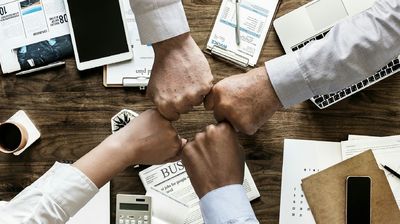 Министерство экономического развития Российской Федерации подготовило проект I этапа оперативных мер, направленных на поддержку малого и среднего предпринимательства. Приморский центр «Мой бизнес» также запустил горячую линию для предпринимателей и опрос по наиболее актуальным мерам поддержки в текущих условиях. Кроме того, Центр поддержки экспорта (ЦПЭ, подразделение центра «Мой бизнес») собирает обратную связь от действующих экспортеров.В число мер поддержки I этапа – расширение доступа бизнеса к льготному кредитованию, снижение давления на бизнес, право на кредитные каникулы и др. Полный список мер можно посмотреть в приложенном файле.Также на главной странице сайта mb.primorsky.ru и по ссылке предприниматели могут оставить обратную связь по «горячей линии». Кроме того, для них проводится опрос, где можно указать те меры поддержки, в которых бизнес наиболее нуждается в текущей обстановке. Эти предложения будут использованы в планировании ближайшей работы центра «Мой бизнес».«Мы открыты ко мнению предпринимателей – той аудитории, которой мы и оказываем поддержку. И для того, чтобы эта поддержка была наиболее эффективна в сложившейся ситуации, нам важно знать, какие именно меры нужны в первую очередь. В соответствии с этим мы скорректируем свои планы», – отметил генеральный директор центра «Мой бизнес» Андрей Шевченко.Кроме того, ЦПЭ связывается с действующими приморскими экспортерами для выявления проблем и рисков, которым подвергается их бизнес. Напомним, что на главной странице mb.primorsky.ru также можно найти «горячую линию» для приморских экспортеров.Предприниматели могут позвонить в центр «Мой бизнес» и дать обратную связь о работе своей компании и необходимых мерах поддержки также можно по телефону: 8 (423) 279-59-09.